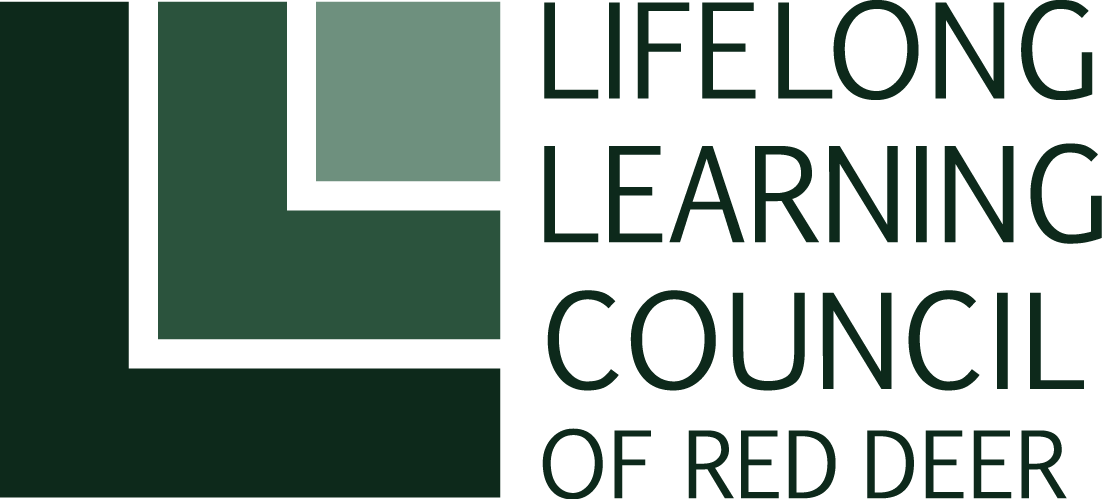 “Education is the most powerful weapon which you can use to change the world”Nelson MandelaLifelong Learning Council of Red Deer5550 #G11 45 St. Red Deer, AlbertaT4N 1L1http://www.learningrd.cainfo@learningrd.ca(403) 343-1322Lifelong Learning Council of Red DeerObjective:The Association advocates for the lifelong learning needs of adults by supporting barrier free, flexible, and affordable learning opportunities in the Red Deer community. Mission:LLCRD engages the community as champions of lifelong learning and supports the community to understand and meet the learning needs of all through collaboration, community conversations and providing financial resources and support for taking innovative action. Vision:A community where everyone can access lifelong learning.Lifelong Learning Council of Red Deer is a granting council which provides funding to non-profit organizations to support the delivery of non credit and part time adult foundational learning and literacy initiatives. LLCRD promotes the value of lifelong learning, adult foundational learning, and literacy. We value a diversity of skills and backgrounds on our board and welcome applications from all. Board of DirectorsThe Board of Directors are the legal authority for the Lifelong Learning Council of Red Deer. A board member holds a position of trust and accountability, represents the membership and thereby the community, and is responsible for the governance of the organization. Requirements of the positionTo have an interest in and commitment to,  lifelong learning/continuing adult education;To commit to the Mission, Vision,  Objectives,  and  the  work of the Council;To commit to 4 board meetings a year;Attend the Annual General Meeting in September;To keep informed of the Council’s activities;To follow conflict of interest  guidelines and information management policies;To participate on committees and take leadership roles.Responsibilities:Govern the organization according to the by-laws, terms of reference, policies and procedures approved by the Board of Directors. Review/approve policy and procedure recommendations from board committees and staff. Develop priorities and goals based on community needs and funding requirements.Be accountable to funders in meeting contractual obligations.Approve LLCRD’s annual budget.Work with staff in a respectful, positive and supportive manner.Act as a LLCRD ambassador in the community.Participate in the strategic planning process and review.Maintain positive relations and regular contact with members and the community.Officers (Chair, Vice- Chair, Past-Chair,  Treasurer and Secretary) have additional duties related to their position on the Board.Act as the decision-making body for the Council.Terms of OfficeDirectors are elected by the Board of Directors at the Annual General Meeting for a two year term and can serve up to a maximum of two consecutive terms. Board OrientationBoard orientation will be conducted for new directors shortly after they are elected. This orientation will provide an overview of the organization’s history, and capacity within the community. New directors will be provided with a Board binder that will include LLCRD’s By-laws, policies and procedures. Nomination Application FormApplication Steps: Complete the application.Complete the Board Skills Matrix. Nominee/Applicant BackgroundPlease complete the following:Name: _____________________________________________________________________Address: ____________________________________________________________________Telephone/ Email: _____________________________________________________________Do you work for, or are you a member of an organization that is currently receiving funding from  LLCRD? ____________________________________________________________________If yes, what is the name of the organization’s name? __________________________________Additional Questions. Do you have experience, and or education/training in adult education?Do you have past experience serving on a nonprofit board of directors? Please outline why you are interested in joining the LLCRD board of directors:Please add any additional information, education and/or training that you feel will be valuable to the LLCRD board of directors. Thank you for your interest in the Lifelong Learning Council of Red Deer Please submit your application to: Krista Andersoninfo@learningrd.ca